Cassandra Scott Ministries
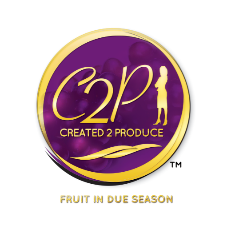 Getting to know you form….www.created2produce.org
info@created2produce.comNamePhoneEmailAddressChurch HomeProfessionGifts & CallingFirst time doing in-home prayerHave you been on prayerline? If so how long?Have you been filled with the Spirit (speaking in tongues)Are there any areas that you would like more information about?How can we be more helpful to you?